


أسرار الـWinXP التي القليل يعرفها : 
-ـ-ـ-ـ-ـ-ـ-ـ-ـ-ـ-ـ-ـ-ـ-ـ-ـ-ـ-ـ-ـ-ـ 
1- لتسريع الأكس بي
عند تنصيب البرامج وحذفها فهناك ملفات تبقى داخل الويندوز ولحذفها ؟؟؟
????: المديــنـة البـرمـجيـــة العـربيـــة http://www.procity4arab.com/vb/showthread.php?t=52667????: المديــنـة البـرمـجيـــة العـربيـــة http://www.procity4arab.com/vb/showthread.php?t=52667????: المديــنـة البـرمـجيـــة العـربيـــة http://www.procity4arab.com/vb/showthread.php?t=52667????: المديــنـة البـرمـجيـــة العـربيـــة http://www.procity4arab.com/vb/showthread.php?t=52667
أضغط Start ومن ثم run ومن ثم prefetch يفتح عندك مجلد أحذف كل الملفات التي تفيه ولا تخف إنها نفس الملف تيمب temp????: المديــنـة البـرمـجيـــة العـربيـــة http://www.procity4arab.com/vb/showthread.php?t=52667????: المديــنـة البـرمـجيـــة العـربيـــة http://www.procity4arab.com/vb/showthread.php?t=52667????: المديــنـة البـرمـجيـــة العـربيـــة http://www.procity4arab.com/vb/showthread.php?t=52667
-----------------------------------------------------------------------------????: المديــنـة البـرمـجيـــة العـربيـــة http://www.procity4arab.com/vb/showthread.php?t=52667????: المديــنـة البـرمـجيـــة العـربيـــة http://www.procity4arab.com/vb/showthread.php?t=52667????: المديــنـة البـرمـجيـــة العـربيـــة http://www.procity4arab.com/vb/showthread.php?t=52667
2- مساحة أكبر للمصغرات 
ـــــــــــــــــــــــــــــــــــــــــــ 
عند عرض محتويات المجلد على هيئة "مصغرات"Thumbnail تظهر أسماء الملفات تحت كل صورة، وبإمكانك إلغاء عرض أسماء الملفات والاكتفاء بالصور فقط، بضغط مفتاحShift في لوحة المفاتيح وإبقائه مضغوطا أثناء فتح المجلد أو أثناء اختيار عرض محتويات المجلد على هيئة مصغرات. 
????: المديــنـة البـرمـجيـــة العـربيـــة http://www.procity4arab.com/vb/showthread.php?t=52667
-----------------------------------------------------------------------------
3- تخلـص مـن ملفات Thumbs.db الخاصـة بالمصغـرات 
ـــــــــــــــــــــــــــــــــــــــــــ 
????: المديــنـة البـرمـجيـــة العـربيـــة http://www.procity4arab.com/vb/showthread.php?t=52667
عندما تقوم بعرض محتويات مجلد من المجلدات بأسلوب العرض "مصغرات"Thumbnail يقوم نظامWindows XP بإنشاء ملف باسمThumbs.db يحتوي على معلومات عن هذا المجلد وذلك لتسريع عرض المصغرات في المرات التالية لفتح هذا المجلد. 
????: المديــنـة البـرمـجيـــة العـربيـــة http://www.procity4arab.com/vb/showthread.php?t=52667
????: المديــنـة البـرمـجيـــة العـربيـــة http://www.procity4arab.com/vb/showthread.php?t=52667????: المديــنـة البـرمـجيـــة العـربيـــة http://www.procity4arab.com/vb/showthread.php?t=52667????: المديــنـة البـرمـجيـــة العـربيـــة http://www.procity4arab.com/vb/showthread.php?t=52667????: المديــنـة البـرمـجيـــة العـربيـــة http://www.procity4arab.com/vb/showthread.php?t=52667إذا أردت منعWindows من إنشاء هذه الملفات لتوفير مساحة على القرص الصلب بجهازك، اتبع الخطوات التالية: 
- افتح نافذة "جهاز الكمبيوتر" My Computer 
????: المديــنـة البـرمـجيـــة العـربيـــة http://www.procity4arab.com/vb/showthread.php?t=52667????: المديــنـة البـرمـجيـــة العـربيـــة http://www.procity4arab.com/vb/showthread.php?t=52667????: المديــنـة البـرمـجيـــة العـربيـــة http://www.procity4arab.com/vb/showthread.php?t=52667
- من قائمة "أدوات"Tools اختر "خيارات المجلد"Folder Options 
- انقر فوق التبويب "عرض" View 
- اختر البند "عدم التخزين المؤقت للمصغرات"Do Not Cache Thumbnails. 
????: المديــنـة البـرمـجيـــة العـربيـــة http://www.procity4arab.com/vb/showthread.php?t=52667
- الآن يمكنك حذف جميع ملفات Thumbs.db من القرص الصلب بجهازك، ولن يقومWindows بإنشائها مرة أخرى. 
-----------------------------------------------------------------------------
4- حدد تفاصيل التفاصيل 
????: المديــنـة البـرمـجيـــة العـربيـــة http://www.procity4arab.com/vb/showthread.php?t=52667
????: المديــنـة البـرمـجيـــة العـربيـــة http://www.procity4arab.com/vb/showthread.php?t=52667
ـــــــــــــــــــــــــــــــــــــــــــ 
????: المديــنـة البـرمـجيـــة العـربيـــة http://www.procity4arab.com/vb/showthread.php?t=52667
????: المديــنـة البـرمـجيـــة العـربيـــة http://www.procity4arab.com/vb/showthread.php?t=52667عندما تقوم باختيار عرض محتويات مجلد بأسلوب "تفاصيل"Details يمكنك تحديد التفاصيل التي يتم إظهارها وذلك كالتالي: 
- من قائمة "عرض"View ختر البند " اختر التفاصيل"Choose Details 
????: المديــنـة البـرمـجيـــة العـربيـــة http://www.procity4arab.com/vb/showthread.php?t=52667
- اختر التفاصيل التي تريد إظهارها. 
-----------------------------------------------------------------------------????: المديــنـة البـرمـجيـــة العـربيـــة http://www.procity4arab.com/vb/showthread.php?t=52667????: المديــنـة البـرمـجيـــة العـربيـــة http://www.procity4arab.com/vb/showthread.php?t=52667????: المديــنـة البـرمـجيـــة العـربيـــة http://www.procity4arab.com/vb/showthread.php?t=52667????: المديــنـة البـرمـجيـــة العـربيـــة http://www.procity4arab.com/vb/showthread.php?t=52667????: المديــنـة البـرمـجيـــة العـربيـــة http://www.procity4arab.com/vb/showthread.php?t=52667????: المديــنـة البـرمـجيـــة العـربيـــة http://www.procity4arab.com/vb/showthread.php?t=52667????: المديــنـة البـرمـجيـــة العـربيـــة http://www.procity4arab.com/vb/showthread.php?t=52667????: المديــنـة البـرمـجيـــة العـربيـــة http://www.procity4arab.com/vb/showthread.php?t=52667????: المديــنـة البـرمـجيـــة العـربيـــة http://www.procity4arab.com/vb/showthread.php?t=52667????: المديــنـة البـرمـجيـــة العـربيـــة http://www.procity4arab.com/vb/showthread.php?t=52667????: المديــنـة البـرمـجيـــة العـربيـــة http://www.procity4arab.com/vb/showthread.php?t=52667????: المديــنـة البـرمـجيـــة العـربيـــة http://www.procity4arab.com/vb/showthread.php?t=52667
5- أين وضع الإسباتHibernate ؟ 
ـــــــــــــــــــــــــــــــــــــــــــ 
في مربع الحوار الخاص بإيقاف تشغيلWindows XP تظهر ثلاثة أزرار لثلاثة خيارات هي "وضع الاستعداد"Stand By و"إيقاف التشغيل"Turn Off و"إعادة التشغيل"Restart ، ولا يظهر زر يمثل خيار "إسبات"Hibernate ، لإظهار هذا الزر اضغط مفتاحShift في لوحة المفاتيح أثناء ظهور مربع حوار إيقاف تشغيل Windows. ????: المديــنـة البـرمـجيـــة العـربيـــة http://www.procity4arab.com/vb/showthread.php?t=52667????: المديــنـة البـرمـجيـــة العـربيـــة http://www.procity4arab.com/vb/showthread.php?t=52667????: المديــنـة البـرمـجيـــة العـربيـــة http://www.procity4arab.com/vb/showthread.php?t=52667????: المديــنـة البـرمـجيـــة العـربيـــة http://www.procity4arab.com/vb/showthread.php?t=52667????: المديــنـة البـرمـجيـــة العـربيـــة http://www.procity4arab.com/vb/showthread.php?t=52667????: المديــنـة البـرمـجيـــة العـربيـــة http://www.procity4arab.com/vb/showthread.php?t=52667????: المديــنـة البـرمـجيـــة العـربيـــة http://www.procity4arab.com/vb/showthread.php?t=52667????: المديــنـة البـرمـجيـــة العـربيـــة http://www.procity4arab.com/vb/showthread.php?t=52667????: المديــنـة البـرمـجيـــة العـربيـــة http://www.procity4arab.com/vb/showthread.php?t=52667????: المديــنـة البـرمـجيـــة العـربيـــة http://www.procity4arab.com/vb/showthread.php?t=52667
-----------------------------------------------------------------------------????: المديــنـة البـرمـجيـــة العـربيـــة http://www.procity4arab.com/vb/showthread.php?t=52667????: المديــنـة البـرمـجيـــة العـربيـــة http://www.procity4arab.com/vb/showthread.php?t=52667????: المديــنـة البـرمـجيـــة العـربيـــة http://www.procity4arab.com/vb/showthread.php?t=52667????: المديــنـة البـرمـجيـــة العـربيـــة http://www.procity4arab.com/vb/showthread.php?t=52667????: المديــنـة البـرمـجيـــة العـربيـــة http://www.procity4arab.com/vb/showthread.php?t=52667????: المديــنـة البـرمـجيـــة العـربيـــة http://www.procity4arab.com/vb/showthread.php?t=52667
6- إلغاء وضع الإسبات 
????: المديــنـة البـرمـجيـــة العـربيـــة http://www.procity4arab.com/vb/showthread.php?t=52667????: المديــنـة البـرمـجيـــة العـربيـــة http://www.procity4arab.com/vb/showthread.php?t=52667ـــــــــــــــــــــــــــــــــــــــــــ 
إذا كان وضع الإسباتHibernation يسبب مشكلة لجهازك أو يستهلك مساحة كبيرة من القرص الصلب فيمكنك إلغاء وضع الإسبات تماما، وذلك كالتالي: 
- في لوحة التحكم انقر بالماوس نقرا مزدوجا فوق الرمز "خيارات الطاقة" Power Options 
????: المديــنـة البـرمـجيـــة العـربيـــة http://www.procity4arab.com/vb/showthread.php?t=52667
- انقر فوق زر التبويب "إسبات" Hibernation 
????: المديــنـة البـرمـجيـــة العـربيـــة http://www.procity4arab.com/vb/showthread.php?t=52667
- قـم بإلغاء اختيار البند "تمكين الإسبات" Enable Hibernation 
-----------------------------------------------------------------------------
????: المديــنـة البـرمـجيـــة العـربيـــة http://www.procity4arab.com/vb/showthread.php?t=52667
7- المزيد من مكوناتWindows التي يمكن إضافتها أو إزالتها 
ـــــــــــــــــــــــــــــــــــــــــــ 
لسبب مجهول لا يسألك برنامج إعدادWindows XP عن البرامج التي تريد إضافتها، وحتى بعد انتهاء عملية الإعداد لا يظهر لك في القسم "إضافةإزالة مكوناتWindows من الجزء "إضافةإزالة البرامج"Add/Remove Programs في لوحة التحكم، وللتغلب على هذه المشكلة اتبع الخطوات التالية: 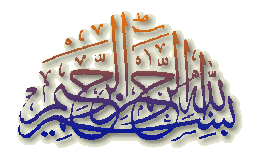 
????: المديــنـة البـرمـجيـــة العـربيـــة http://www.procity4arab.com/vb/showthread.php?t=52667- افتـح الملـفsysoc.inf الموجود داخـل المجلـد inf داخل المجلد الذي يحتوي ملفات نظام Windows 
- احذف كلمةHIDE من سطـور الملـف وقـم بحفظ التعديلات. 
????: المديــنـة البـرمـجيـــة العـربيـــة http://www.procity4arab.com/vb/showthread.php?t=52667
- الآن افتـــح "إضــافــةإزالـــة البـرامــج" Add/ Remove Programs في لوحة التحكم. 
- انقر فوق القسم "إضافةإزالة مكونات"Windows وستجد أنه قد أصبح لديك قائمة أكبر من المكونات التي يمكن إضافتها أو حذفها. 
????: المديــنـة البـرمـجيـــة العـربيـــة http://www.procity4arab.com/vb/showthread.php?t=52667-----------------------------------------------------------------------------
8- خدمات يمكن الاستغناء عنها 
????: المديــنـة البـرمـجيـــة العـربيـــة http://www.procity4arab.com/vb/showthread.php?t=52667ـــــــــــــــــــــــــــــــــــــــــــ 
هناك الكثير من "الخدمات"Services التي يمكنك الاستغناء عنها عند بدء تشغيل نظام Windows XP، وللتعرف على تلك الخدمات أنقر بالماوس نقرا مزدوجا فوق الرمز "أدوات إدارية"Administrative Tools ثم انقر نقرا مزدوجا فوق "خدمات"Services حيث ستجد قائمة بتلك الخدمات، وبمجرد النقر فوق كل خدمة يظهر لك شرح للمهمة التي تقوم بها وبالتالي يمكنك اختيار تعطيلهاDisable وجعلــها تعمــل يــدويــاManually مثل الخدمات التالية: 
????: المديــنـة البـرمـجيـــة العـربيـــة http://www.procity4arab.com/vb/showthread.php?t=52667
????: المديــنـة البـرمـجيـــة العـربيـــة http://www.procity4arab.com/vb/showthread.php?t=52667*****er 
Application Management 
Clipbook 
Fast UserSwitching 
Human Interface Devices 
Indexing Service 
????: المديــنـة البـرمـجيـــة العـربيـــة http://www.procity4arab.com/vb/showthread.php?t=52667
????: المديــنـة البـرمـجيـــة العـربيـــة http://www.procity4arab.com/vb/showthread.php?t=52667
????: المديــنـة البـرمـجيـــة العـربيـــة http://www.procity4arab.com/vb/showthread.php?t=52667
Messenger 
Net Logon 
NetMeeting 
QOS RSVP 
Remote Desktop Help Session Manager 
????: المديــنـة البـرمـجيـــة العـربيـــة http://www.procity4arab.com/vb/showthread.php?t=52667
????: المديــنـة البـرمـجيـــة العـربيـــة http://www.procity4arab.com/vb/showthread.php?t=52667????: المديــنـة البـرمـجيـــة العـربيـــة http://www.procity4arab.com/vb/showthread.php?t=52667
Remote Registry 
????: المديــنـة البـرمـجيـــة العـربيـــة http://www.procity4arab.com/vb/showthread.php?t=52667
Routing & Remote Access 
SSDP Discovery Service 
Universal Plug and Play Device Host 
Web Client 
لتحويل الخدمة للعمل يدويا أو تعطيلها أنقر فوقها نقرا مزدوجا واختر الحالة التي تريدها من قائمة "نوع بدء التشغيل" Startup Type 
????: المديــنـة البـرمـجيـــة العـربيـــة http://www.procity4arab.com/vb/showthread.php?t=52667
????: المديــنـة البـرمـجيـــة العـربيـــة http://www.procity4arab.com/vb/showthread.php?t=52667????: المديــنـة البـرمـجيـــة العـربيـــة http://www.procity4arab.com/vb/showthread.php?t=52667
-----------------------------------------------------------------------------
????: المديــنـة البـرمـجيـــة العـربيـــة http://www.procity4arab.com/vb/showthread.php?t=52667????: المديــنـة البـرمـجيـــة العـربيـــة http://www.procity4arab.com/vb/showthread.php?t=52667
9- الوصول إلى أوضاع الشاشة غير المتاحة 
ـــــــــــــــــــــــــــــــــــــــــــ 
إذا أردت الوصول إلى أوضاع الشاشة غير المتاحة مباشرة (مثل جودة الألوان 256 أو غيرها) اتبع الخطوات التالية: 
????: المديــنـة البـرمـجيـــة العـربيـــة http://www.procity4arab.com/vb/showthread.php?t=52667
????: المديــنـة البـرمـجيـــة العـربيـــة http://www.procity4arab.com/vb/showthread.php?t=52667????: المديــنـة البـرمـجيـــة العـربيـــة http://www.procity4arab.com/vb/showthread.php?t=52667
- انقر بزر الماوس الأيمن فوق أي مكان خال من سطح المكتب واختر "خصائص" Properties 
- انقر فوق زر التبويب "إعدادات" Settings 
????: المديــنـة البـرمـجيـــة العـربيـــة http://www.procity4arab.com/vb/showthread.php?t=52667
????: المديــنـة البـرمـجيـــة العـربيـــة http://www.procity4arab.com/vb/showthread.php?t=52667????: المديــنـة البـرمـجيـــة العـربيـــة http://www.procity4arab.com/vb/showthread.php?t=52667????: المديــنـة البـرمـجيـــة العـربيـــة http://www.procity4arab.com/vb/showthread.php?t=52667
- انقر فوق الزر "خيارات متقدمة" Advanced 
- انقر فوق زر التبويب "المحول" Adapter 
????: المديــنـة البـرمـجيـــة العـربيـــة http://www.procity4arab.com/vb/showthread.php?t=52667
- انقـر فـوق الــزر "ســرد كـافــة الأوضـــاع" List all modes 
????: المديــنـة البـرمـجيـــة العـربيـــة http://www.procity4arab.com/vb/showthread.php?t=52667
????: المديــنـة البـرمـجيـــة العـربيـــة http://www.procity4arab.com/vb/showthread.php?t=52667????: المديــنـة البـرمـجيـــة العـربيـــة http://www.procity4arab.com/vb/showthread.php?t=52667
- ستظهـر لك الآن قائمـة بكافـة الأوضــاع مـن حيث دقة الشاشة وجودة الألوان ومعدل تحديث الشاشة. 
????: المديــنـة البـرمـجيـــة العـربيـــة http://www.procity4arab.com/vb/showthread.php?t=52667-----------------------------------------------------------------------------
????: المديــنـة البـرمـجيـــة العـربيـــة http://www.procity4arab.com/vb/showthread.php?t=52667
10- تصحيح تلف النظام 
????: المديــنـة البـرمـجيـــة العـربيـــة http://www.procity4arab.com/vb/showthread.php?t=52667
ـــــــــــــــــــــــــــــــــــــــــــ 
إذا تعرض نظامWindows XP للتلف بحيث لم يستطع العمل، فيمكنك تصحيح هذا التلف والحفاظ على جميع البرامج والإعدادات الحالية، وذلك بإتباع الخطوات التالية: 
????: المديــنـة البـرمـجيـــة العـربيـــة http://www.procity4arab.com/vb/showthread.php?t=52667
????: المديــنـة البـرمـجيـــة العـربيـــة http://www.procity4arab.com/vb/showthread.php?t=52667- قم ببدء تشغيل الكمبيوتر من خلال القرص المدمج الخاص بنظام Windows XP 
????: المديــنـة البـرمـجيـــة العـربيـــة http://www.procity4arab.com/vb/showthread.php?t=52667
- اختر البندR أوRepair عندما يسألك برنامج الإعداد عن نوع الإعداد الذي تريده. 
-----------------------------------------------------------------------------
11- إضافة طابعات الشبكة 
ـــــــــــــــــــــــــــــــــــــــــــ 
يوفر نظامWindows XP طريقة سهلة لإضافة إمكانية الطباعة على طابعات الشبكة التي تدعم بروتوكولTCP/IP ومخصص لها عنوان IP خاص بها، لأداء ذلك اتبع الخطوات التالية: 
- قم بتشغيل معالج "إضافة طابعة"Add Printer كالمعتاد. 
- اختر "طابعة محلية"Local Printer ثم انقر فوق الزر "التالي" Next 
- انقر فوق البند "إنشاء منفذ جديد"Create new port واختر من القائمة Standard TCP/IP Port 
????: المديــنـة البـرمـجيـــة العـربيـــة http://www.procity4arab.com/vb/showthread.php?t=52667
????: المديــنـة البـرمـجيـــة العـربيـــة http://www.procity4arab.com/vb/showthread.php?t=52667- بعد ذلك سيطلب منك المعالج كتابة عنوان IP الخاص بالطباعة. 
- أكمل باقي خطوات المعالج كالمعتاد. 
-----------------------------------------------------------------------------
12- إخفاء آخر مستخدم للجهاز 
ـــــــــــــــــــــــــــــــــــــــــــ 
إذا كنت تستخدم الطريقة التقليدية (التي تشبه نظام Windows NT) لتسجيل الدخولLogin في نظامWindows XP وتريد إخفاء آخر مستخدم قم بتسجيل الدخول للنظام، اتبع الخطوات التالية: 
????: المديــنـة البـرمـجيـــة العـربيـــة http://www.procity4arab.com/vb/showthread.php?t=52667
????: المديــنـة البـرمـجيـــة العـربيـــة http://www.procity4arab.com/vb/showthread.php?t=52667
- قم بتشغيل برنامجGroup Policy Editor بكتابةgpedit.msc في صندوق "تشغيل"Run ثم ضغط مفتاحEnter 
????: المديــنـة البـرمـجيـــة العـربيـــة http://www.procity4arab.com/vb/showthread.php?t=52667
????: المديــنـة البـرمـجيـــة العـربيـــة http://www.procity4arab.com/vb/showthread.php?t=52667
????: المديــنـة البـرمـجيـــة العـربيـــة http://www.procity4arab.com/vb/showthread.php?t=52667
- إذهب إلىComputer Configuration / Windows Settings / Security Settings / Local Policies / Security Options 
????: المديــنـة البـرمـجيـــة العـربيـــة http://www.procity4arab.com/vb/showthread.php?t=52667
- ثم اذهب إلى البند Interactive logon: Do not display last user **** 
- غير قيمته إلى "تمكين" Enable 
????: المديــنـة البـرمـجيـــة العـربيـــة http://www.procity4arab.com/vb/showthread.php?t=52667-----------------------------------------------------------------------------
????: المديــنـة البـرمـجيـــة العـربيـــة http://www.procity4arab.com/vb/showthread.php?t=52667????: المديــنـة البـرمـجيـــة العـربيـــة http://www.procity4arab.com/vb/showthread.php?t=52667
13- إيقاف تشغيل الكمبيوتر تماما 
ـــــــــــــــــــــــــــــــــــــــــــ 
????: المديــنـة البـرمـجيـــة العـربيـــة http://www.procity4arab.com/vb/showthread.php?t=52667
بعد أجهزة الكمبيوتر تظهر بها مشكلة عند إنهاء عمل نظامWindows XP حيث لا يتم فصل الطاقة عنها تماما، ولحل هذه المشكلة اتبع الخطوات التالية: 
????: المديــنـة البـرمـجيـــة العـربيـــة http://www.procity4arab.com/vb/showthread.php?t=52667????: المديــنـة البـرمـجيـــة العـربيـــة http://www.procity4arab.com/vb/showthread.php?t=52667
- قـم بتشغــيل بـرنامـج "محـرر التسجيــل"Registry Editor ، بالنقر فوق الزر "ابدأ"Start ، ثم فوق "تشغيل"Run ، واكتبregedit ، ومن ثم انقر فوق "موافق" OK 
- اذهب إلى HKEY_CURRENT_USERControl PanelDesktop 
- غير قيمة المفتاح PowerOffActive إلى 1 
-----------------------------------------------------------------------------
????: المديــنـة البـرمـجيـــة العـربيـــة http://www.procity4arab.com/vb/showthread.php?t=52667????: المديــنـة البـرمـجيـــة العـربيـــة http://www.procity4arab.com/vb/showthread.php?t=52667
14- دع Windows يتذكر إعدادات المجلدات 
ـــــــــــــــــــــــــــــــــــــــــــ 
إذا وجدت أن نظامWindows XP لا يتذكر الإعدادات التي قمت باختيارها مسبقا للمجلدات فقم بحذف المفاتيح التالية من "التسجيل" Registry 
????: المديــنـة البـرمـجيـــة العـربيـــة http://www.procity4arab.com/vb/showthread.php?t=52667
????: المديــنـة البـرمـجيـــة العـربيـــة http://www.procity4arab.com/vb/showthread.php?t=52667
????: المديــنـة البـرمـجيـــة العـربيـــة http://www.procity4arab.com/vb/showthread.php?t=52667
[HKEY_CURRENT_USERSoftwareMicr osoftWindows*****NoRoamBagMRU] 
[HKEY_CURRENT_USERSoftwareMicr osoftWindows*****NoRoamBags
????: المديــنـة البـرمـجيـــة العـربيـــة http://www.procity4arab.com/vb/showthread.php?t=52667-----------------------------------------------------------------------------
15- عدم انتهاء صلاحية كلمة المرور لجميع المستخدمين 
????: المديــنـة البـرمـجيـــة العـربيـــة http://www.procity4arab.com/vb/showthread.php?t=52667ـــــــــــــــــــــــــــــــــــــــــــ 
إذا أردت جعل كلمة المرور لا تنتهي صلاحيتها بالنسبة لجميع حسابات المستخدمين فأكتب الأمر التالي على موجه الأوامرDOS Promp : 
net accounts /maxpwage:unlimited
~~~~~~~~~~~~~~~~~~~~~
????: المديــنـة البـرمـجيـــة العـربيـــة http://www.procity4arab.com/vb/showthread.php?t=52667
إظهار طريقة تسجيل الدخول القديمة 
ـــــــــــــــــــــــــــــــــــــــــــ 
إذا كنت لا تفضل طريقة تسجيل الدخول Login الجديدة في نظامWindows XP وتريد العودة إلى الطريقة القديمة التي كانت مستخدمة في أنظمة Windows NT وWindows 2000 فيمكنك أداء ذلك كالتالي: 
????: المديــنـة البـرمـجيـــة العـربيـــة http://www.procity4arab.com/vb/showthread.php?t=52667
- عند ظهور شاشة تسجيل الدخول اضغط مفاتيحCtrl وAlt مع الضغط على مفتاحDel مرتين. 
-----------------------------------------------------------------------------
????: المديــنـة البـرمـجيـــة العـربيـــة http://www.procity4arab.com/vb/showthread.php?t=52667
17- إظهار طريقة تسجيل الدخول القديمة تلقائيا 
ـــــــــــــــــــــــــــــــــــــــــــ 
إذا كنت تريد طريقة تسجيل الدخول القديمة تلقائيا اتبع الخطوات التالية: 
????: المديــنـة البـرمـجيـــة العـربيـــة http://www.procity4arab.com/vb/showthread.php?t=52667????: المديــنـة البـرمـجيـــة العـربيـــة http://www.procity4arab.com/vb/showthread.php?t=52667
- في لوحة التحكم أنقر بالماوس نقرا مزدوجا فوق الرمز "حسابات المستخدمين" User Accounts 
????: المديــنـة البـرمـجيـــة العـربيـــة http://www.procity4arab.com/vb/showthread.php?t=52667- انقر فوق "تغيير طريقة تسجيل دخول أو خروج المستخدمين" Change the way users log on and off 
- قم بإلغاء اختيار البند "استخدم شاشة الترحيب" Use the Welcome Screen 
????: المديــنـة البـرمـجيـــة العـربيـــة http://www.procity4arab.com/vb/showthread.php?t=52667
- انقر فوق الزر "تطبيق الخيارات"Apply Options 
-----------------------------------------------------------------------------
????: المديــنـة البـرمـجيـــة العـربيـــة http://www.procity4arab.com/vb/showthread.php?t=52667
18- إلغاء مجلد "مستندات مشتركة" 
????: المديــنـة البـرمـجيـــة العـربيـــة http://www.procity4arab.com/vb/showthread.php?t=52667ـــــــــــــــــــــــــــــــــــــــــــ 
إذا أردت إلغاء مجلد "مستندات مشتركة"Shared ********s الذي يظهر لكل المستخدمين على الشبكة المحلية، اتبع الخطوات التالية: 
????: المديــنـة البـرمـجيـــة العـربيـــة http://www.procity4arab.com/vb/showthread.php?t=52667
????: المديــنـة البـرمـجيـــة العـربيـــة http://www.procity4arab.com/vb/showthread.php?t=52667
- قم بتشغيل برنامج "محرر التسجيل"Registry Editor ، بالنقر فوق الزر "ابدأ"Start ، ثم فوق "تشغيل"Run ، واكتبregedit ، ومن ثم انقر فوق "موافق" OK 
????: المديــنـة البـرمـجيـــة العـربيـــة http://www.procity4arab.com/vb/showthread.php?t=52667????: المديــنـة البـرمـجيـــة العـربيـــة http://www.procity4arab.com/vb/showthread.php?t=52667
- اذهب إلىHKEY _CURRENT_USER Software Microsoft Windows CurrentVersion Policies Explorer . 
????: المديــنـة البـرمـجيـــة العـربيـــة http://www.procity4arab.com/vb/showthread.php?t=52667
????: المديــنـة البـرمـجيـــة العـربيـــة http://www.procity4arab.com/vb/showthread.php?t=52667
- قم بإنشاء قيمة جديدة من نوعDWORD وسمها NoShared********s 
????: المديــنـة البـرمـجيـــة العـربيـــة http://www.procity4arab.com/vb/showthread.php?t=52667
????: المديــنـة البـرمـجيـــة العـربيـــة http://www.procity4arab.com/vb/showthread.php?t=52667
- أعطها القيمة 1 
-----------------------------------------------------------------------------
19- إيقاف التشغيل التلقائي لبرنامج Windows Messenger 
ـــــــــــــــــــــــــــــــــــــــــــ 
يمكنك منع برنامجWindows Messenger من العمل تلقائيا عند بدء تشغيلWindows بحذف المفتاح التالي من "التسجيل" Registry: 
HKEY _CURRENT_USER Software Microsoft Windows CurrentVersion RUNMSMSGS
--------------------------------------------------------------------------
????: المديــنـة البـرمـجيـــة العـربيـــة http://www.procity4arab.com/vb/showthread.php?t=52667
20- تغيير البرامج التي تعمل عند بدء التشغيل 
ـــــــــــــــــــــــــــــــــــــــــــ 
قم بفتح برنامجmsconfig وانقر فوق زر التبويب "بدء التشغيل"Startup لتجد قائمة بجميع البرامج التي تعمل تلقائيا عند بدء تشغيل النظام، ويمكنك إلغاء اختيار أي منها إذا وجدت أنه من غير المهم تشغيله في البداية. 
????: المديــنـة البـرمـجيـــة العـربيـــة http://www.procity4arab.com/vb/showthread.php?t=52667
????: المديــنـة البـرمـجيـــة العـربيـــة http://www.procity4arab.com/vb/showthread.php?t=52667--------------------------------------------------------------------------------
????: المديــنـة البـرمـجيـــة العـربيـــة http://www.procity4arab.com/vb/showthread.php?t=5266721 - إظهار شريط بدء التشغيل السريع 
ـــــــــــــــــــــــــــــــــــــــــــ 
????: المديــنـة البـرمـجيـــة العـربيـــة http://www.procity4arab.com/vb/showthread.php?t=52667
شريط "بدء التشغيل السريع"QuickLanuch الذي تعودت استخدامه في الإصدارات السابقة من نظامWindows لا يزال موجودا ولكنه لا يظهر بشكل افتراضي عند إعدادWindows ، لإظهار هذا الشريط اتبع الخطوات التالية: 
- انقر بزر الماوس فوق أي مكان خال في شريط المهامTaskbar أسفل الشاشة واختر البند "أشرطة الأدوات" Toolbars 
????: المديــنـة البـرمـجيـــة العـربيـــة http://www.procity4arab.com/vb/showthread.php?t=52667
????: المديــنـة البـرمـجيـــة العـربيـــة http://www.procity4arab.com/vb/showthread.php?t=52667- اختر "بدء تشغيل سريع"Quick Launch 
-----------------------------------------------------------------------------
????: المديــنـة البـرمـجيـــة العـربيـــة http://www.procity4arab.com/vb/showthread.php?t=52667
????: المديــنـة البـرمـجيـــة العـربيـــة http://www.procity4arab.com/vb/showthread.php?t=52667
22- تغيير الصورة المخصصة للمستخدم 
ـــــــــــــــــــــــــــــــــــــــــــ 
يمكنك تغيير الصورة المخصصة لمستخدم والتي تظهر بجانب اسمه في أعلى قائمة "ابدأ"Start وذلك كالتالي: 
- في لوحة التحكم أنقر بالماوس نقرا مزدوجا فوق الرمز "حسابات المستخدمين"User Accounts 
- اختر الحساب الذي تريد تغييره. 
- انقر فوق "تغيير الصورة"Change my picture واختر الصورة التي تفضلها من القائمة. 
- أو انقر فوق "الاستعراض لعرض المزيد من الصور" لاختيار صورة أخرى على القرص الصلب بجهازك. 
????: المديــنـة البـرمـجيـــة العـربيـــة http://www.procity4arab.com/vb/showthread.php?t=52667
-----------------------------------------------------------------------------
????: المديــنـة البـرمـجيـــة العـربيـــة http://www.procity4arab.com/vb/showthread.php?t=52667
23- الحماية من نسيان كلمة المرور 
ـــــــــــــــــــــــــــــــــــــــــــ 
نسيان كلمة المرور لنظامWindows XP قد تصبح مشكلة صعبة الحل ومستحيلة في بعض الأحيان، للتغلب على هذه المشكلة قم بإعداد "قرص إعادة تعيين كلمة المرور" وذلك كالتالي: 
????: المديــنـة البـرمـجيـــة العـربيـــة http://www.procity4arab.com/vb/showthread.php?t=52667
????: المديــنـة البـرمـجيـــة العـربيـــة http://www.procity4arab.com/vb/showthread.php?t=52667
- في لوحة التحكم أنقر بالماوس نقرا مزدوجا فوق الرمز "حسابات المستخدمين"User Accounts 
- اختر الحساب الذي تريد تغييره. 
- في الشريط الجانبي أنقر فوق "منع كلمة مرور منسية" Prevent Forgotten Password 
????: المديــنـة البـرمـجيـــة العـربيـــة http://www.procity4arab.com/vb/showthread.php?t=52667
????: المديــنـة البـرمـجيـــة العـربيـــة http://www.procity4arab.com/vb/showthread.php?t=52667
????: المديــنـة البـرمـجيـــة العـربيـــة http://www.procity4arab.com/vb/showthread.php?t=52667- سيبدأ معالجWizard العمل لمساعدتك في إنشاء القرص. 
????: المديــنـة البـرمـجيـــة العـربيـــة http://www.procity4arab.com/vb/showthread.php?t=52667
-----------------------------------------------------------------------------
24- زيادة كفاءة وسرعة النظام 
????: المديــنـة البـرمـجيـــة العـربيـــة http://www.procity4arab.com/vb/showthread.php?t=52667
ـــــــــــــــــــــــــــــــــــــــــــ 
إذا كان جهازك يحتوي على ذاكرةRAM بحجم 512 ميجابايت أو أعلى يمكنك زيادة كفاءة وسرعة جــهازك بتحمـيل الأجــزاء الأساسيـة مــن نظــــام Windows في الذاكرة، وذلك كالتالي: 
????: المديــنـة البـرمـجيـــة العـربيـــة http://www.procity4arab.com/vb/showthread.php?t=52667
????: المديــنـة البـرمـجيـــة العـربيـــة http://www.procity4arab.com/vb/showthread.php?t=52667
????: المديــنـة البـرمـجيـــة العـربيـــة http://www.procity4arab.com/vb/showthread.php?t=52667
- قم بتشغيل برنامج "محرر التسجيــل"Registry Editor ، بالنقر فوق الزر "ابدأ"Start ، ثم فوق "تشغيل"Run ، واكتبregedit ، ومن ثم انقر فوق "موافق" OK 
????: المديــنـة البـرمـجيـــة العـربيـــة http://www.procity4arab.com/vb/showthread.php?t=52667
- اذهب إلى المفتاح HKEY_LOCAL_MACHINESYSTEMCurren tControlSetControlSession ManagerMemory ManagementDisablePagingExecutive 
- حول قيمته إلى 1 
????: المديــنـة البـرمـجيـــة العـربيـــة http://www.procity4arab.com/vb/showthread.php?t=52667
????: المديــنـة البـرمـجيـــة العـربيـــة http://www.procity4arab.com/vb/showthread.php?t=52667
????: المديــنـة البـرمـجيـــة العـربيـــة http://www.procity4arab.com/vb/showthread.php?t=52667
- أعد تشغيل جهازك. 
-----------------------------------------------------------------------------
25- تحسين سرعة النظام 
????: المديــنـة البـرمـجيـــة العـربيـــة http://www.procity4arab.com/vb/showthread.php?t=52667
ـــــــــــــــــــــــــــــــــــــــــــ 
يحتوي نظامWindows XP على الكثير من المؤثرات الرسومية مثل مؤثرات حركة القوائم والظلال وغيرها وجميعها تؤثر سلبا على سرعة العمل على النظام، للتخلص من تلك المؤثرات اتبع الخطوات التالية: 
????: المديــنـة البـرمـجيـــة العـربيـــة http://www.procity4arab.com/vb/showthread.php?t=52667
????: المديــنـة البـرمـجيـــة العـربيـــة http://www.procity4arab.com/vb/showthread.php?t=52667
- انقر بزر الماوس الأيمن فوق الرمز "جهاز الكمبيوتر"My Computer واختر "خصائص" Properties 
- انقــر فوق زر التبويب "خيارات متقدمة" Advanced 
- في الجزء "الأداء"Performance انقر فوق الزر "الإعدادات" Settings 
- اختر البند "الضبط للحصول على أفضل أداء" Adjust for Best Performance 
--------------------------------------------------------------------------
--------------------------------------------------------------------------------

26- ضبط الوقت من خلال الإنترنت 
ـــــــــــــــــــــــــــــــــــــــــــ 
يوفر نظامWindows XP ميزة فريدة هي إمكانية ضبط الوقت من خلال خادمات مخصصة لذلك على شبكة الإنترنت، وذلك كالتالي: 
????: المديــنـة البـرمـجيـــة العـربيـــة http://www.procity4arab.com/vb/showthread.php?t=52667
????: المديــنـة البـرمـجيـــة العـربيـــة http://www.procity4arab.com/vb/showthread.php?t=52667
- أنقر بالماوس نقرا مزدوجا فوق الوقت الحالي في شريط المهام. 
- انقر فوق زر التبويب "وقت الإنترنت" Internet Time 
- اختر البند "تزامن تلقائي مع ملقم الإنترنت خاص بالوقت"Automatically synchronize with an Internet time server 
- انقر فوق الزر "التحديث الآن"Update Now 
-----------------------------------------------------------------------------
????: المديــنـة البـرمـجيـــة العـربيـــة http://www.procity4arab.com/vb/showthread.php?t=52667
27- بروتوكولNetBEUI يمكنه العمل معWindows XP 
ـــــــــــــــــــــــــــــــــــــــــــ 
????: المديــنـة البـرمـجيـــة العـربيـــة http://www.procity4arab.com/vb/showthread.php?t=52667
????: المديــنـة البـرمـجيـــة العـربيـــة http://www.procity4arab.com/vb/showthread.php?t=52667
????: المديــنـة البـرمـجيـــة العـربيـــة http://www.procity4arab.com/vb/showthread.php?t=52667
لا تصدق من يقولون إن بروتوكولNetBEUI لا يدعمــه نظــامWindows XP ، الواقــــع أن نظــــام Windows XP لا يأتي ومعه هذا البرتوكول بشكل مباشر، فإذا أردت تثبيته اتبع الخطوات التالية: 
- من القرص المدمج الخاص بنظامWindows XP قم بنسخ الملفين التاليين من المجلدVALUEADD MSFT NET NETBEUI 
- قم بنسخ الملفnbf.sys إلى المجلد C:WINDOWSSYSTEM32DRIVERS 
- قم بنسخ الملفnetnbf.inf إلى المجلدC:WINDOWSINF 
- من خصائص الاتصال بشبكتك المحلية قم بتثبيت بروتوكولNetBEUI بشكل اعتيادي مثل أي بروتوكول آخر. 
-----------------------------------------------------------------------------
28- تأكد من سلامة ملفات النظام 
ـــــــــــــــــــــــــــــــــــــــــــ 
يوفر نظامWindows XP برنامجا خاصا للتأكد من سلامة ملفات النظام لديك وهو برنامجSystem File Checker أوsfc ويمكنك تشغيله كالتالي: 
- انقر فوق الزر "ابدأ"Start واختر "تشغيل" Run 
- اكتبsfc /scannow ثم اضغط مفتاح Enter 
-----------------------------------------------------------------------------
29- معلومات عن أوامر موجه الأوامر 
ـــــــــــــــــــــــــــــــــــــــــــ 
هناك العديد من الأوامر التي لا تستطيع الوصول إليها سوى من موجه الأوامر Command Prompt لنظامWindows XP والكثير من تلك الأوامر توفر العديد من الخدمات الهامة، للتعرف على تلك الأوامر، قم بفتح موجه الأوامر واكتب الأمر التالي: 
hh.exe ms-its:C:WINDOW****p tcmds.chm::/ ntcmds.htm 
-----------------------------------------------------------------------------
30- إيقاف تشغيل الكمبيوتر في خطوة واحدة 
ـــــــــــــــــــــــــــــــــــــــــــ 
يمكنك إنشاء اختصار على سطح المكتب عند النقر عليه يتم إيقاف تشغيل الكمبيوتر مباشرة دون أية مربعات حوار أو أسئلة، وذلك كالتالي: 
????: المديــنـة البـرمـجيـــة العـربيـــة http://www.procity4arab.com/vb/showthread.php?t=52667
????: المديــنـة البـرمـجيـــة العـربيـــة http://www.procity4arab.com/vb/showthread.php?t=52667
- انقر بزر الماوس الأيمن فوق أي مكان خال على سطح المكتب واختر "جديد"New ثم "اختصار" Shortcut 
????: المديــنـة البـرمـجيـــة العـربيـــة http://www.procity4arab.com/vb/showthread.php?t=52667
- اكتبshutdown -s -t 00 ثم انقر فوق الزر "التالي" Next 
- اكتب اسما من اختيارك لهذا الاختصار ثم انقر فوق الزر "إنهاء" Finish
~~~~~~~~~~~~~~~~~~~~~
إعادة تشغيل الكمبيوتر في خطوة واحدة 
????: المديــنـة البـرمـجيـــة العـربيـــة http://www.procity4arab.com/vb/showthread.php?t=52667
ـــــــــــــــــــــــــــــــــــــــــــ 
كما فعلنا في الفكرة السابقة يمكنك إنشاء اختصار على سطح المكتب عند النقر عليه يتم إعادة تشغيل الكمبيوتر مباشرة وذلك بإتباع نفس الخطوات السابقة ولكن في الخطوة الثانية أكتبshutdown -r -t 00 

-----------------------------------------------------------------------------

32- إلغاء إرسال الأخطاء إلى مايكروسوفت 
ـــــــــــــــــــــــــــــــــــــــــــ 
كلما حدث خطأ ما أدى إلى إغلاق أحد البرامج يظهر لك مربع حوار يطلب منك إرسال تقرير بذلك إلى مايكروسوفت، إذا أردت إلغاء هذه الخاصية اتبع الخطوات التالية: 
- انقر بزر الماوس الأيمن فوق الرمز "جهاز الكمبيوتر"My Computer واختر "خصائص" Properties 
- انقر فوق زر التبويب "خيارات متقدمة" Advanced 
- أنقر فوق الزر "الإعلام عن الأخطاء" Error Reporting 
- اختر البند "تعطيل الإعلام عن الأخطاء" Disable Error Reporting 
????: المديــنـة البـرمـجيـــة العـربيـــة http://www.procity4arab.com/vb/showthread.php?t=52667

-----------------------------------------------------------------------------

33- إغلاق البرامج المعيبة تلقائيا 
ـــــــــــــــــــــــــــــــــــــــــــ 
في بعض الأحيان تتوقف بعض البرامج فجأة عن العمل لفترة طويلة نتيجة عيب ما بها مما يؤدي إلى صعوبة التعامل مع البرامج الأخرى، وفي بعض الأحيان قد تضطر إلى إعادة تشغيل النظام ككل، إذا أردت أن يقومWindows XP بإغلاق البرامج التي تتوقف عن العمل لفترة طويلة تلقائيا اتبع الخطوات التالية: 
????: المديــنـة البـرمـجيـــة العـربيـــة http://www.procity4arab.com/vb/showthread.php?t=52667
- قم بتشغيل برنامج "محرر التسجيل"Registry Editor ، بالنقر فوق الزر "ابدأ"Start ، ثم فوق "تشغيل"Run ، واكتبregedit ، ومن ثم انقر فوق "موافق" OK 
- اذهب إلى المفتاح HKEY_CURRENT_USERControl PanelDesktopAutoEndTasks 
- أعطه القيمة 1 
- فــي نفــــس القســــم اضبـــــط القيـمــــة Wait ToKillAppTimeout إلى الوقت الذي تريد أن ينتظرهWindows قبل إغلاق البرنامج (بالمللى ثانية). 
????: المديــنـة البـرمـجيـــة العـربيـــة http://www.procity4arab.com/vb/showthread.php?t=52667

-----------------------------------------------------------------------------
????: المديــنـة البـرمـجيـــة العـربيـــة http://www.procity4arab.com/vb/showthread.php?t=52667

34- احمي جهازك من الاختراق 
ـــــــــــــــــــــــــــــــــــــــــــ 
يقدمWindows XP لأول مرة برنامجا لحماية جهازك من الاختراق أثناء اتصالك بشبكة الإنترنت وهو برنامجInternet Connection Firewall لتشغيل هذا البرنامج اتبع الخطوات التالية: 
- في لوحة التحكم أنقر بالماوس نقرا مزدوجا فوق الرمز "اتصالات شبكة الاتصال"Network Connections 
- انقر بزر الماوس الأيمن فوق الاتصال (سواء كان شبكة محلية أو من خلال المودم) واختر البند "خصائص" Properties 
????: المديــنـة البـرمـجيـــة العـربيـــة http://www.procity4arab.com/vb/showthread.php?t=52667
- انقر فوق زر التبويـب "خيــارات متقدمـة" Advanced 
????: المديــنـة البـرمـجيـــة العـربيـــة http://www.procity4arab.com/vb/showthread.php?t=52667
- اختر البند "حماية الكمبيوتر وشبكة الاتصال". 
- انقر فوق زر "إعدادات"Settings لضبط إعدادات البرنامج.

35- احم جهازك من المتطفلين 
ـــــــــــــــــــــــــــــــــــــــــــ 
إذا ابتعدت عن جهازك لفترة وأردت طريقة سريعة لحمايته من المتطفلين فاضغط المفتاح الذي يحمل شعارWindows في لوحة المفاتيح مع مفتاحL لتظهر لك شاشة تسجيل الدخول وبالتالي لن يستطيع أي شخص استخدام الجهاز إلا بكتابة كلمة المرور. 

-----------------------------------------------------------------------------

36- إظهار قائمة "ابدأ" الكلاسيكية 
????: المديــنـة البـرمـجيـــة العـربيـــة http://www.procity4arab.com/vb/showthread.php?t=52667
????: المديــنـة البـرمـجيـــة العـربيـــة http://www.procity4arab.com/vb/showthread.php?t=52667
????: المديــنـة البـرمـجيـــة العـربيـــة http://www.procity4arab.com/vb/showthread.php?t=52667
ـــــــــــــــــــــــــــــــــــــــــــ 
إذا لم تعجبك قائمة "ابدأ"Start الجديدة في نظامWindows XP وتفضل القائمة الكلاسيكية التي كانت تأتي مع الإصدارات السابقة فيمكنك التحول إليها كالتالي: 
????: المديــنـة البـرمـجيـــة العـربيـــة http://www.procity4arab.com/vb/showthread.php?t=52667
- انقر بزر الماوس الأيمن فوق أي مكان خال من شريط المهامTaskbar واختر "خصائص" Properties 
- انقر فوق زر التبويب "القائمة ابدأ Start Menu 
- اختر البند "قائمة ابدأ الكلاسيكية" Classics Start Menu 

-----------------------------------------------------------------------------
--------------------------------------------------------------------------------
37- تشغيل مفتاحNum تلقائيا 
????: المديــنـة البـرمـجيـــة العـربيـــة http://www.procity4arab.com/vb/showthread.php?t=52667
????: المديــنـة البـرمـجيـــة العـربيـــة http://www.procity4arab.com/vb/showthread.php?t=52667
ـــــــــــــــــــــــــــــــــــــــــــ 
مفتاحNum الذي يتيح استخدام لوحة الأرقام الجانبية في لوحة المفاتيح يمكنك تشغيله تلقائيا مع بدء تشغيلWindows وذلك كالتالي: 
????: المديــنـة البـرمـجيـــة العـربيـــة http://www.procity4arab.com/vb/showthread.php?t=52667
- قم بتشغيل برنامج "محرر التسجيل"Registry Editor ، بالنقر فوق الزر "ابدأ"Start ، ثم فوق "تشغيل"Run ، واكتبregedit ، ومن ثم انقر فوق "موافق" OK 
- اذهب إلى المفتاح HKEY_CURRENT_USERContro lPanelKeyboardInitialKeyboardIndicators 
- غير قيمته إلى 2 
- قم بتشغيل مفتاحNum يدويا. 
- أعد تشغيل جهازك. 

----------------------------------------------------------------------------
????: المديــنـة البـرمـجيـــة العـربيـــة http://www.procity4arab.com/vb/showthread.php?t=52667

38- تشغيل برنامجMediaPlayer 6.4 
ـــــــــــــــــــــــــــــــــــــــــــ 
برناـمجMediaPlayer 6.4 لا يـزال موجودا على القـــرص الصلـــب بجـهــازك رغـــم وجـــود بــرنــــامـــــج Windows Media Player 8 الجديد، على أية حال لتشغيلMediaPlayer 6.4 قم بتشغيل الملف C:Program FilesWindows Media Playermplayer2.exe. 

-----------------------------------------------------------------------------

39- إخفاء رقم إصدارةWindows من على سطح المكتب 
ـــــــــــــــــــــــــــــــــــــــــــ 
إذا كان رقم إصدارةWindows يظهر على سطح المكتب وتريد إخفاءه اتبع الخطوات التالية: 
- قم بتشغيل برنامج Regedit 
- اذهب إلى HKEY_CURRENT_USER Control Panel Desktop 
- اضف مفتاحاً جديداً من نوع DWORD باسم PaintDesktopVersion 
- اعط المفتاح القيمة 0 

-----------------------------------------------------------------------------
????: المديــنـة البـرمـجيـــة العـربيـــة http://www.procity4arab.com/vb/showthread.php?t=5266740- إلغاء برنامج "إدارة المهام" 
ـــــــــــــــــــــــــــــــــــــــــــ 
برنامج "إدارة المهام"Task Manager على الرغم من فوائده العظيمة يمكنك إلغاء تشغيله إن أردت وذلك بإتباع الخطوات التالية: 
- قم بتشغيل برنامج Regedit 
- اذهب إلى HKEY_CURRENT_USERSoftwareMicroso ftWindowsCurrentVersionPolicies/ 
- اضف مفتاحاً جديداً من نوعDWORD باسم DisableTaskMgr 
- اعط المفتاح القيمة 1 
- إذا أردت إعادة إمكانية تشغيله فقم بإعطاء المفتاح القيمة 0 
????: المديــنـة البـرمـجيـــة العـربيـــة http://www.procity4arab.com/vb/showthread.php?t=52667

-----------------------------------------------------------------------------

41 - استخدام البرامج القديمة مع Windows XP 
ـــــــــــــــــــــــــــــــــــــــــــ 
إذا كنت من مستخدمي نظام Windows XP Pro ووجدت أن بعض من برامجك القديمة لا تعمل بشكل سليم معWindows XP مع أنها كانت تعمل بشكل سليم تماما مع الإصدارات السابقة من نظامWindows لحل هذه المشكلة، اتبع الخطوات التالية: 
- انقر بزر الماوس الأيمن فوق رمز البرنامج الذي يواجه المشكلة واختر "خصائص" Properties 
- انقر فوق زر التبويب "التوافق" Compatablity 
????: المديــنـة البـرمـجيـــة العـربيـــة http://www.procity4arab.com/vb/showthread.php?t=52667
- اختر البند "تشغيل هذا البرنامج في وضع التوافق لـ"Run this program in compatibility mode for. 
- اختر الإصدارة السابقة من نظامWindows التي كان البرنامج يعمل معها بدون مشكلات. 

-----------------------------------------------------------------------------

42 - إلغاء القراءة التلقائية 
ـــــــــــــــــــــــــــــــــــــــــــ 
إذا أردت إلغاء خاصية القراءة التلقائيةAutorun لقرص مدمج، اضغط مفتاحShift بشكل مستمر أثناء إدخال القرص في محرك الأقراص المضغوطة. 

-----------------------------------------------------------------------------

43- حل مؤثر لمشكلاتInternet Explorer 
ـــــــــــــــــــــــــــــــــــــــــــ 
الكثير من المشكلات ورسائل الخطأ التي تظهر أثناء تشغيل مستعرض الويبInternet Explorer يمكن التغلب عليها بتثبيت "آلة جافا الافتراضية"Java Virtual Machine ، ويمكنك الحصول عليها مجانا من الموقع التالي: 
Download Java Software 
ـ-ـ-ـ-ـ-ـ-ـ-ـ-ـ-ـ-ـ-ـ-ـ-ـ-ـ-ـ-ـ-ـ-ـ-ـ-ـ-ـ-ـ-ـ-ـ-ـ-ـ-ـ-ـ-ـ-ـ-ـ-ـ-ـ-ـ-ـ-ـ-ـ-ـ-
44- دعم اللغة العربية 
ـــــــــــــــــــــــــــــــــــــــــــ 
إذا وجدت أن نظامWindows XP لا يدعم اللغة العربية يمكنك إضافة الدعم للغة العربية بإتباع الخطوات التالية: 
- في لوحـة التحكم أنقر بالماوس تقرا مزدوجا فوق الرمز "الخيارات الإقليمية وخيارات اللغة"Regional and ******** Options. 
- انقر فوق زر التبويب "لغات" ********s 
- اختر البند "تثبيت ملفات اللغات ذات النصوص المعقدة والتي تكتب من اليمين إلى اليسار"Install files for complex ****** and right-to-left ********s 
- انقر فوق "موافق" OK 

-----------------------------------------------------------------------------

45- اختصارات مفيدة مع مفتاح شعارWindows 
ـــــــــــــــــــــــــــــــــــــــــــ 
يوفر الزر الذي يحمل شعارWindows في لوحة المفاتيح عدداً من الاختصارات المفيدة كما في الجدول التالي (كلمة المفتاح تعني مفتاح شعارWindows ).

-----------------------------------------------------------------------------
إظهار الملفات و المجلدات المخفية 
الوضع الافتراضي في Windows XP ألا يقوم بعرض الملفات و المجلدات المخفيةHidden ، لإظهار هذه النوعية من الملفات اتبع الخطوات التالية: 
- في أي مجلد اختر البند "خيارات المجلد"Folder Options من قائمة "أدوات"Tools 
- انقر فوق زر التبويب "عرض"View 
- اختر البند " إظهار الملفات و المجلدات المخفية"Show hidden files and folders 
- انقر فوق الزر "موافق"OK 

-----------------------------------------------------------------------------

47- أين برنامجScanDisk 
ـــــــــــــــــــــــــــــــــــــــــــ 
فيWindows XP لم يعد برنامجScanDisk لم يعد جزءاWindows ، بدلا منه توجد نسخة مطورة من برنامجCHKDSK القديم ويمكنك استخدامه لاكتشاف المشكلات بالأقراص و حلها كالتالي: 
- افتح نافذة "جهاز الكمبيوتر"My Computer 
- انقر بزر الفأرة الأيمن فوق رمز القرص الذي تريده و اختر البند "خصائص"Properties 
- انقر زر التبويب "أدوات"Tools 
- انقر فوق الزر "التدقيق الآن"Check Now 

-----------------------------------------------------------------------------

48- تشغيل برامج الأدوات الإدارية 
ـــــــــــــــــــــــــــــــــــــــــــ 
يحتوي القسم "أدوات إدارية"Administrative Tools في لوحة التحكم على مجموعة من البرامج الهامة بإدارة النظام و لكن لا تظهر جميعها، بدلا من ذلك يمكنك استخدام الأمر "تشغيل"Run من قائمة "ابدأ"Start لتشغيلها، إليك أسماء البرامج و أسماء الملفات: 
Computer Management - compmgmt.msc 
Disk Managment - diskmgmt.msc 
Device Manager - devmgmt.msc 
Disk Defrag - dfrg.msc 
Event Viewer - eventvwr.msc 
Shared Folders - fsmgmt.msc 
Group Policies - gpedit.msc 
Local Users and Groups - lusrmgr.msc 
Performance Monitor - perfmon.msc 
Resultant Set of Policies - rsop.msc 
Local Security Settings - secpol.msc 
Services - services.msc 
Component Services - comexp.msc 

-----------------------------------------------------------------------------

49- أين برنامج النسخ الاحتياطي 
ـــــــــــــــــــــــــــــــــــــــــــ 
برنامج النسخ الاحتياطيBackup لا يأتي ضمن إصدارةHome Edition من نظامWindows XP و لكنه موجود على القرص المدمج الذي يحتوي على ملفات إعداد النظام، و يمكنك تثبيت البرنامج من المجلد التالي على القرص: 
VALUEADDMSFTNTBACKUP 

----------------------------------------------------------------------------

50- تغيير إعدادات "استعادة النظام" 
ـــــــــــــــــــــــــــــــــــــــــــ 
يقومWindows XP افتراضيا بحجز مساحة كبيرة من القرص الصلب ليستخدمها برنامج 
"استعـادة النظــام"System Restore و يمكنك إجـراء تعـديــلات علـى ذلـك و تقليــل تــلـك المـساحــة كالتالي: 
- انقر بــزر الماوس الأيمــن فوق الرمــز "جهاز الكمبيوتر"My Computer و اختر البند "خصائص"Properties 
- انقر فوق زر التبويب "استعادة النظام"System Restore 
- انقر فوق الزر "إعدادات"Settings و قم بتحديد المساحة التي تريدها (لا يمكن أن تقل عن 2% من المساحة الكلية للقرص الصلب)
--------------------------------------------------------------ان شــــــــــــــــــاء الله يتطور منتدانا الى اقوى منتدى في العالم
و يستفيد كل الاعضاء ببرامجها و شروحاتها الحلوه و القوية
و نعمل من اجل رفع كل ما هو جديد الى المنتدى الغالي
و شكرا الى كل الاعضاء